The Gilbert SchooliPad Policy2012PolicyThe Gilbert SchooliPad Policy2012The focus of the iPad program at The Gilbert School is to provide tools and resources to the 21st Century learner.  Excellence in education requires that technology is seamlessly integrated throughout the educational program.  Increasing access to technology is essential for the future, and one of the learning tools of these 21st Century students is the iPad. The individual use of iPads is a way to empower students to maximize their full potential and to prepare them for college and the workplace.Learning results from continuous dynamic interaction among students, educators, parents and the extended community. Technology immersion does not diminish the vital role of the teacher. To the contrary, it transforms the teacher from a director of learning to a facilitator of learning.  Effective teaching and learning with iPads integrates technology into the curriculum anytime, anyplace.This  policy  is  provided  to  make  all  users  aware  of  the  responsibilities associated with efficient, ethical, and lawful use of iPad resources.  If a person violates any of the terms and conditions named in this policy, privileges may be terminated, access to the school technology resources may be denied, and the appropriate disciplinary action shall be applied.The policies, procedures and information within this document apply to all iPads used at The Gilbert School, including any other device considered by the administration to come under this policy.  Teachers may set additional requirements for use in their classroom.Adopted January 23, 2013Administrative RegulationsACCEPTABLE USE OF THE iPADAny student who does not adhere to the policies and procedures outlined in this document will be put on the “check-in/check-out” system which will require the student to check his/her iPad out before school and check it back in at the end of the school day.  The “check-in/check-out” system may be instituted at any time at the discretion of an Adminstrator.Receiving an iPadiPads will be distributed to students each year using specific procedures determined by the school. Parents and students must sign and return the Acceptable Use Policy and the iPad Student Pledge document before the iPad can be issued to their child.  Students will be issued a Gilbert School iTunes account.  iPads can only be synced with this iTunes account.Periodically, students will be required to submit their iPads for “check-in”. These check-ins are an opportunity for the school to ensure that the devices are functioning correctly and are being appropriately maintained. All efforts will be made to ensure that check-ins will not interfere with the student’s use of the iPad for learning.Students who graduate early, withdraw, are expelled, or terminate enrollment in The Gilbert School for any other reason must return their individual school provided iPad on the date of termination.  If a student fails to return the iPad upon termination of enrollment in The Gilbert School, a report will be filed with the Winchester Police Department and the student will be subject to criminal prosecution or civil liability. The student must also pay the replacement cost of the iPad.Furthermore, the student will be responsible for any damage to the iPad, consistent with The Gilbert School’s iPad Policy and must return the iPad and accessories to the school in satisfactory condition. The student will be charged a fee for any needed repairs not covered by AppleCare or the supplemental insurance plan, not to exceed the replacement cost of the iPad.Repairing or Replacing the iPad iPad Protection Plan/Apple CareThe Gilbert School Protection Plan is available for students and parents to cover iPad repairs or replacement in the event of theft, accidental damage, or maintenance. All iPads will be covered by Apple Care for Technical Support and repairs due to hardware failure. Insurance coverage through Worth Ave Group will be purchased as an extended warranty to supplement AppleCare+ for all student-issued iPads.  The cost will be covered by a mandatory $50.00 annual fee from each student.  Payment should be made in full to The Gilbert School.  For those families claiming financial hardship, a payment plan will be considered on a case by case basis.  This extended warranty is necessary due to limited, but necessary coverage by AppleCare+. Purchasing of this extended warranty by Gilbert School employees will be considered optional, but is highly recommended.  The cost of the extended warranty will be the same as for the students, $50 per year. In the event that staff members do not purchase the extended warranty, the individual/staff member  will be responsible for any costs incurred to repair and/or replace their iPads whether accidental or not.All students and their parent/guardian will be required to attend orientation training before students will be allowed to check out an iPad.All protection plan claims for accidental damage and maintenance must be reported and filed with the Technology Department.  Depending on the damage and whether or not the damage was accidental or due to a malfunction or maintenance issue, the School Protection Plan will be used to cover the cost of repairs.  In the case of intentional damage and/or neglect, should the cost to repair exceed the cost of purchasing a new device, the student will pay for full replacement value.  The School Protection Plan does not cover loss of iPads, covers, or cables. Lost items will be charged the actual replacement cost.Stolen DevicesAny theft of an iPad must be reported to the Main Office immediately.  The school will file a report with the Winchester Police Department.iPad Care and Protective CasesStudents are responsible for the general care and maintenance of the iPad that they have been issued by the school. iPads that are broken or fail to work properly must be taken to the school Technology Department Office for an evaluation of the equipment. The iPad is school property and all users will follow this policy and The Gilbert School Acceptable Use Policy. All iPads will be distributed with protective case to protect the iPad from normal treatment and provide a suitable means for carrying the device within the school. iPads should always be within the protective case. The iPad screens can be damaged if subjected to rough treatment. The screens are particularly sensitive to damage from excessive pressure on the screen.Do not lean on the top of the iPad when it is closed.Do not place anything near the iPad that could put pressure on the screen.Do not place anything magnetic on or near the screen; no cleansers of any type.Do not place anything in the carrying case that will press against the cover.Clean the screen with a soft, dry cloth or anti-static cloth.Do not “bump” the iPad against lockers, walls, car doors, floors, etc. as it will eventually break the screen.Do not leave the iPad in a location where it is extremely hot or extremely cold (ex. Vehicles).Cords and cables must be inserted carefully into the iPad to prevent damage.iPads must never be left in an unlocked locker, unlocked car or any unsupervised area (cafeteria, library media center, locker rooms, computer labs, lavoratories, gymnasium, auditorium, etc.)Students are responsible for keeping their iPad’s battery charged for school each day.iPad covers must remain free of any writing, drawing, stickers, or labels that are not sanctioned by The Gilbert School. If students personalize their iPads cases they must not take off any school labels. No labels or stickers may be applied to the iPad itself. iPads that malfunction or are damaged must be reported to the school’s Technology Department.  The school will be responsible for repairing iPads that malfunction. iPads that have been damaged from student misuse or neglect will be repaired with cost being borne by the student. •	iPads that are lost or stolen must be reported immediately to the school office.Stolen iPads will be reported to the Winchester Police Department immediately.Using the iPad at SchoolAs a result of The Gilbert School’s migration to Google Applications students and staff are now able to access their school-related information through the “cloud” computing environment. Therefore, iPads are intended for use at school each day. In addition to teacher expectations for iPad use, school messages, announcements, calendars and schedules may be accessed using the iPad.Students must bring their iPad to all classes, unless specifically instructed not to do so by their teacher.If a student leaves his/her iPad at home, he/she is responsible for getting the course work completed as if he/she had his/her iPad present. If a student repeatedly (3 or more times as determined by any staff member) leaves the iPad at home, he/she will be required to “checkout” the iPad from the Library Media Center desk e a c h morning for 3 weeks.  In this way, we hope to build the habits necessary to ensure all students are prepared each day.Loaner iPads will be issued to students when they leave their iPads for repair. They are available for check-out in the Technology Department Office. There may possibly be a delay in getting an iPad should the school not have enough to loan. When the iPad is repaired, the technology staff will notify the student and the loaner iPad must be returned prior to the student using the repaired iPad.iPads must be brought to school each day in a fully charged condition. Students need to charge their iPads each evening. Repeat violations (minimum of 3 days- not consecutively) of this policy will result in students being required to “check out” their iPad from the Library Media Center for 3 weeks. In cases where use of the iPad has caused batteries to become discharged during the school day, students will be able to connect their iPads to a charging station in designated locations only.Screensavers/Background Photos1.   Inappropriate media may not be used as a screensaver or background photo.2.   Presence of guns, weapons, pornographic materials, inappropriate language, alcohol, drug, gang/hate related symbols or pictures will result in disciplinary actions.3.   Passwords may be used for individual security purposes.Sound, Music, Photos, Games, or ProgramsSound must be muted at all times unless permission is obtained from the classroom teacher.Appropriate educational videos may be loaded onto the iPad, but should be      deleted when no longer needed.3.   Music is allowed on the iPad and can be used at the discretion of the teacher.4.   Photo/image storage on the iPad will be for school projects only.  Storage of student      personal photos or downloaded images is not permitted.5.   All software/Apps provided by the school must be loaded and available on the iPads      at all times.6.   Data Storage will be through Google Applications. Students should be mindful of the 16 gigabyte storage capacity of the iPads.PrintingPrinting will not be available with the iPad. Students may use the Library Media Center computers for assignments that require printing.NetworkingFor purposes of security and network manageability, the iPads are equipped with WiFi networking capabilities only and will access The Gilbert School’s network via a managed WiFi connection. There will no access to 3G or 4G networks provided. Students will be allowed to set up wireless networks on their iPads.  This will assist them with iPad use while at home.  However, students must ensure that they do not adjust settings in such a way as to interfere with Wi- Fi network use at school.Managing Files and Saving WorkIt is strongly recommended that students use Google Applications for document storage and other cloud technologies for storage where appropriate.  E-mail is an effective way to transfer files. Since the iPads will not be backed up by the school, proper document management is important.  It is the student’s responsibility to ensure that work is not lost due to mechanical failure or accidental deletion. iPad malfunctions are not an acceptable excuse for not submitting work. In certain circumstances, students may save work to the home directory on the iPad. However, the amount of storage space on each device is limited.While the District’s networks are available on a 24 x 7 basis, there is no guarantee of 100% uptime.  In rare cases where the network may be unavailable, The Gilbert School will not be responsible for lost or missing data.Software on iPadsAll required instructional and productivity Apps, as well as textbook Apps and online textbooks will be provided by The Gilbert School. The software/Apps selected and purchased by the school must be installed and remain on the iPad in usable condition and be easily accessible at all times. Specialized software will be loaded on all iPads to manage the loading of Apps. Each student is required to have a school issued iTunes account to access and load Apps. As the result of software updates and as required by curricular and productivity needs, upgraded versions of licensed software and/or Apps will be available from time to time. Students will be given a license key and will be expected to load the required Apps.Students may be required to check in their iPads for periodic updates and inspection. Students may be selected at random to provide their iPad for inspection.  Failure to comply will result in suspension from school and a 3-week check-in of the student’s iPad.  If technical difficulties occur or inappropriate software/Apps are discovered, the iPad will be restored from backup. The school does not accept responsibility for the loss of any software or documents deleted due to a re-format and re-image.Summer Use of iPadsAll students will check-in their iPads for maintenance and updates during the final week of school. The specific date for returning iPads will be announced each year.  Students who do not return their iPad on the specified date will not graduate until it is returned or the replacement cost is paid. Students may check-out their iPads for Summer Reading and other summer work on August 1st of each year. All required forms must be complete and on file with the Technology Department before an iPad can be checked out.ACCEPTABLE USE OF TECHNOLOGYThe use of The Gilbert School technology resources is a privilege, not a right; as such, it is expected that all students will be respectful of the technology at all times.  It is our expectations that all students will be good “digital citizens” when using the iPads and all other technology resources throughout the school.  All students are required to sign the Acceptable Use Policy and the Student iPad Pledge, as approved by The Gilbert School Corporation, and participate in Digital Citizenship workshops prior to receiving an iPad for use.If a student violates any of the terms and conditions named in this policy, privileges may be terminated, access to the school district technology resources may be denied, and the appropriate disciplinary action shall be applied. The respective school’s Student Code of Conduct shall be applied to student infractions. Violations may result in disciplinary action up to and including suspension/expulsion for students. When applicable, law enforcement agencies may be involved.Parent/Guardian ResponsibilitiesParents/guardians should talk to their children about the values and standards that their children should follow on the use of the Internet just as you do on the use of all media information sources such as television, telephones, movies, and radio.Should you want your student to opt out of having an iPad, you will need to sign a letter indicating this, stating the reason(s) why, and understand that your student is still responsible for meeting the course requirements.Parents who wish to allow their student to purchase applications, music, or games on their iPad may do so.  It is understood that all purchases made by a student with a parent approved credit card are the sole responsibility of the parent.  Inappropriate materials or applications purchased or downloaded on the school iPads will be removed during check-ins.School Responsibilities•	Provide Internet and e-mail access to its students.•	Provide Internet filtering of inappropriate materials as required by state and federal law.•	Instruct the students relative to Digital Citizenship.•	Much like school lockers, iPads are school property. As such, The Gilbert School reserves the right to review, monitor, and restrict information stored on or transmitted by the devices. Additionally, iPads may be confiscated at any time to investigate inappropriate use of school technology resources.•	Provide staff guidance to aid students in doing research and help assure student compliance of the acceptable use policy.Student Responsibilities•	Using computers/devices in a responsible and ethical manner as good digital citizens.Obeying general school rules concerning behavior and communication, online and otherwise.Using all technology resources in an appropriate manner so as to not damage school equipment.•	Helping the school district protect our computer system/device by contacting an administrator about any security problems they may encounter.•	Monitoring all activity on their account(s).•	Turning off and securing iPads after they are done working to protect their work and information.•	Informing appropriate Administrator of inappropriate use of technology, including inappropriate emails. Students should submit any offensive/inappropriate information to an Administrator.•	Checking-in their iPads immediately upon request from the school.Student Activities Strictly Prohibited•	Jail-breaking a school iPadChanging preset iPad and network settingsUsing another student’s iPadIllegal installation or transmission of copyrighted materials.•	Any action that violates existing school policy or public law.•	Sending, accessing, uploading, downloading, or distributing offensive, profane, threatening, pornographic, obscene, or sexually explicit materials.•	Use of chat rooms, sites selling term papers, book reports and other forms of student work.•	Gaining access to other student’s accounts, files, and/or data.•	Use of the school’s internet/e-mail accounts for financial or commercial gain or for any illegal activity.•	Use of anonymous and/or false communications.•	Students are not allowed to give out personal information, for any reason, over the Internet.•	Participation in credit card fraud, electronic forgery or other forms of illegal behavior.•	Vandalism (any malicious attempt to harm or destroy hardware, software or data, including, but not limited to, the uploading or creation of computer viruses or computer programs that can infiltrate computer systems and/or damage software components) of school equipment will not be allowed.•	Transmission or accessing materials that are obscene, offensive, threatening or otherwise intended to harass or demean recipients.•	Bypassing the school Internet web filter through a web proxy.Spamming (sending mass or inappropriate e-mails).Legal Propriety•	Students will comply with trademark and copyright laws and all license agreements. Ignorance of the law is not immunity. If you are unsure, ask a teacher or parent•	Plagiarism is a violation of the student Code of Conduct. Give credit to all sources used, whether quoted or summarized. This includes all forms of media on the Internet, such as graphics, movies, music, and text.•		Use or possession of hacking software is strictly prohibited and violators will be subject to appropriate discipline by the school. Violation of applicable local, state or federal law, or school policy will result in criminal prosecution or disciplinary action by the District.Theft of another student’s iPad by a student will be prosecutedto the fullest extent of the law.Student DisciplineIf a student violates any part of the above policy, he/she will be put on the following disciplinary steps:•		1st Offense 			Student(s) will checkin/checkout their iPads from the help desk daily for three (3) weeks.•	2nd  Offense		Three (3) weeks of iPad privilege suspension (student still responsible for all required work)•	3rd Offense		Loss of iPad privileges for a length of time determined by the Administration.•	Theft- Any student caught stealing another student’s iPad will be:1.   Required to replace the stolen iPad.2.   Required to turn in their own iPad and be restricted to using the check- in/check-out system.3.   Referred to the Winchester Police for prosecution.Other disciplinary and legal consequences, as appropriate, may also be assigned.Protecting and Storing the i PADAll iPads must be password protected at all times.  Each student will choose a four-digit password.  Students are prohibited  from sharing this password with anyone else except their parents/guardians.  Sharing an iPad password will result in the check-in/check-out procedure for the remainder of the school year.The Gilbert School reserves the right to reset iPad passwords at any time.Student and staff iPads will be inventoried and labeled by the school. iPads can be identified in the following ways:•	Record of serial number•	School Label•	Internal MAC addressWhen students are not using their iPads, they should be stored in their lockers. When stored in the locker, nothing should be placed on top of the iPad. Students are encouraged to take their iPads home every day after school, regardless of whether or not they are needed. iPads should not be stored in a student’s vehicle at school or at home. If a student needs a secure place to store his/her iPad, he/she may check it in for storage with the Library Media Center.Under no circumstances should iPads be left in unsupervised areas. Unsupervised areas include the school grounds and campus, the lunchroom, computer labs, locker rooms, library, unlocked classrooms, dressing rooms and hallways. Any iPad left in common areas is in danger of being stolen.If an iPad is found in an unsupervised area, it will be taken to the Library Media Center or the Main Office. The fi r s t time this occur s, the iPad will be returned to the student upon his/her request.  Should this occur more than once, students will be charged $10.00 to retrieve an iPad that has been turned into the Main Office or the Library Media Center.The Gilbert School Student Pledge for iPad UseI will use my iPad in ways that are appropriate, meet The Gilbert School expectations and are educational.I will use appropriate language when using e-mails, journals, wikis, blogs, or any other forms of communication. I will not create, or encourage others to create, discourteous or abusive content. I will not use electronic communication to spread rumors, gossip, or engage in any activity that is harmful to other persons.I will never leave the iPad unattended and I will know where it is at all times.I understand that my iPad is subject to inspection at any time without notice and remains the property of The Gilbert School.I will follow the policies outlined in the iPad Acceptable Use Policy and the iPad Student Pledge while at school and at home during all times.I will take good care of my iPad.I will protect my iPad by only carrying it while in the case provided.I will never loan out my iPad or give my password to other individuals.I will not let anyone else use my iPad other than my parents or guardians.I will charge my iPad's battery daily and arrive at school with my device charged.I will keep food and beverages away from my iPad since they may cause damage to the device.I will clean the screen with a soft, antistatic cloth ONLY; no cleaners. I will not disassemble any part of my iPad or attempt any repairs.I will not remove or deface the serial number or other identification on any iPad.I will notify the Technology Office immediately in case of theft, loss, vandalism, or damage to my iPadI will be responsible for all damage or loss caused by neglect or abuse.I agree to return the iPad, case and power cords in good working condition.I agree to the stipulations set forth in the above documents including The Gilbert School iPad Policy, The Gilbert School Acceptable Use Policy,The iPad Protection Plan and the Student Pledge for iPad Use.Student Name (Please Print): _____________________________________________Student Signature:  _______________________________________ Date:  ______________Parent Name (Please Print):___________________________________________________Parent Signature_________________________________________    Date: ______________Students who graduate early, withdraw, are suspended or expelled, or terminate enrollmentin The Gilbert School for any other reason must return their school issued iPad on the date of termination.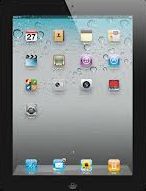 